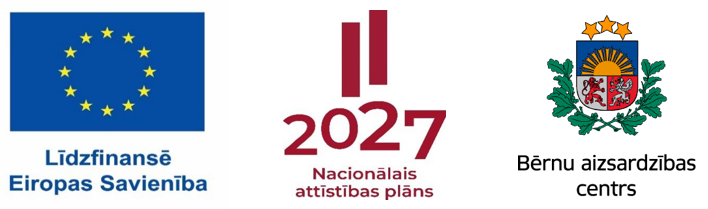 ES kohēzijas politikas programmas 2021.- 2027. gadam ESF+ līdzfinansētā projekta “Profesionālās kvalifikācijas pilnveide bērnu tiesību aizsardzības jautājumos un bērnu likumisko pārstāvju atbildības stiprināšana” (SAM 4.3.6.1) progressBērnu aizsardzības centrs (turpmāk – centrs) pārskata periodā no 2023. gada oktobra līdz 2024. gada aprīlim turpina īstenot Eiropas Sociālā fonda Plus līdzfinansēto projektu “Profesionālās kvalifikācijas pilnveide bērnu tiesību aizsardzības jautājumos un bērnu likumisko pārstāvju atbildības stiprināšana” (turpmāk – projekts), kuram Centrālā finanšu un līgumu aģentūra 2024. gada 11. aprīlī  ir apstiprinājusi iesniegumu. Pārskata periodā apstiprināts normatīvais regulējums Eiropas Savienības kohēzijas politikas programmas 2021. -2027. gadam 4.3.6.1. pasākumam „Speciālistu, kuru profesionālā darbība saistīta ar bērnu tiesību aizsardzības nodrošināšanu, profesionālās kvalifikācijas pilnveide un bērnu likumisko pārstāvju atbildības stiprināšana bērnu tiesību aizsardzības sistēmas reorganizācijas ietvaros”, t.i., 2023. gada 5. decembrī apstiprināti Ministru kabineta noteikumi Nr. 724 “Eiropas Savienības kohēzijas politikas programmas 2021.–2027. gadam 4.3.6. specifiskā atbalsta mērķa "Veicināt nabadzības vai sociālās atstumtības riskam pakļauto cilvēku, tostarp vistrūcīgāko un bērnu, sociālo integrāciju" 4.3.6.1. pasākuma "Speciālistu, kuru profesionālā darbība saistīta ar bērnu tiesību aizsardzības nodrošināšanu, profesionālās kvalifikācijas pilnveide un bērnu likumisko pārstāvju atbildības stiprināšana bērnu tiesību aizsardzības sistēmas reorganizācijas ietvaros" īstenošanas noteikumi” (turpmāk – MK noteikumi Nr. 724).Pabeigta projekta apakšdarbība 1.1.1. “Speciālistu profesionālās kompetences pilnveides programmu un to mācību metodiku izstrāde un pilnveide”. Iepirkumā “Profesionālās kompetences pilnveides mācību programmu un metodiku pilnveide un izstrāde bērnu tiesību aizsardzības jomā”, pamatojoties uz nodibinājuma “Latvijas Tiesnešu mācību centrs” (turpmāk -  LTMC) un centra  noslēgto līgumu Nr. 13-5/34,  saņemti visi LTMC nodevumi, tai skaitā pilnveidotas sešas sākotnējās (40 akadēmisko stundu apjomā) un izstrādāta jauna profesionālās kompetences pilnveides programma vadības jautājumos un tās mācību metodika.  Centrs un LTMC minētās mācību programmas un to mācību metodikas 2023. gada 16. oktobrī un 2023. gada 6.novembrī prezentējuši Bērnu lietu sadarbības padomes apakšgrupā “Ģimeņu, bērnu un jauniešu atbalsta un speciālistu kompetences pilnveides joma”.Apakšdarbībā 1.1.2. “Bērna atbalsta speciālistu profesionālās kompetences pilnveides programmas un tās mācību metodikas izstrāde un aprobācija izmēģinājumprojektā” organizēts iepirkums divu  Eiropas Savienības kohēzijas politikas programmas 2021.-2027. gadam Eiropas Sociālā fonda Plus 4.3.6. specifiskā atbalsta mērķa “Veicināt nabadzības vai sociālās atstumtības riskam pakļauto cilvēku, tostarp vistrūcīgāko un bērnu, sociālo integrāciju” pasākumu projektu ietvaros.  Sadarbībā ar SAM 4.3.6.5. projektu “Atbalsta pasākumi bērniem ar uzvedības vai atkarību problēmām un to ģimenēm” izveidota iepirkumu komisija, sagatavota iepirkuma dokumentācija, tai skaitā tehniskā specifikācija,  un veikta apspriede ar piegādātājiem – publiskā apspriešana – Elektronisko iepirkumu sistēmā (turpmāk – EIS), lai nodrošinātu ieinteresēto piegādātāju iespējas attālināti iepazīties ar plānotā iepirkuma pamatnosacījumiem un elektroniskā pasta formā sniegt priekšlikumus iepirkuma dokumentācijas pilnveidei. Iepirkums Nr. BAC 2024/4.2-5/3 “Vadlīniju izstrāde Bērna atbalsta speciālista darbam ar bērniem ar uzvedības vai atkarību problēmām un profesionālās kompetences pilnveides programmas un mācību metodikas izstrāde un aprobācija” izsludināts 2024. gada 17. martā.2024. gada 23. februārī noslēgts sadarbības līgums ar Valsts administrācijas skolu (turpmāk – VAS) projekta apakšdarbības 1.1.3. “Speciālistu mācības, tai skaitā e-mācības” īstenošanai.  VAS nodrošina mācības gan klātienē (klātienes mācības to pieejamības veicināšanai tiks organizētas Rīgā un reģionos), gan e-mācību veidā sekojošās programmās: sākotnējā profesionālās kompetences pilnveides programma speciālo zināšanu apguvei bērnu tiesību aizsardzības jomā tiesnešiem, prokuroriem, advokātiem (40 akadēmiskās stundas);sākotnējā profesionālās kompetences pilnveides programma speciālo zināšanu apguvei bērnu tiesību aizsardzības jomā notāriem, Bērnu aizsardzības centra un pašvaldību administratīvo komisiju amatpersonām (40 akadēmiskās stundas); sākotnējā profesionālās kompetences pilnveides programma speciālo zināšanu apguvei bērnu tiesību aizsardzības jomā Valsts policijas un pašvaldības policijas darbiniekiem (40 akadēmiskās stundas);kārtējā profesionālās kompetences pilnveides programma speciālo zināšanu apguvei bērnu tiesību aizsardzības jomā tiesnešiem, prokuroriem, advokātiem, notāriem, Bērnu aizsardzības centra un pašvaldību administratīvo komisiju amatpersonām (24 akadēmiskās stundas);kārtējā profesionālās kompetences pilnveides programma speciālo zināšanu apguvei bērnu tiesību aizsardzības jomā Valsts policijas un pašvaldības policijas darbiniekiem (24 akadēmiskās stundas);kārtējā profesionālās kompetences pilnveides programma speciālo zināšanu apguvei bērnu tiesību aizsardzības jomā bāriņtiesu priekšsēdētājiem, bāriņtiesu priekšsēdētāju vietniekiem un locekļiem (24 akadēmiskās stundas);profesionālās kompetences pilnveides programma vadības jautājumos ārpusģimenes aprūpes iestāžu vadītājiem, bāriņtiesas priekšsēdētājiem, bāriņtiesas priekšsēdētāju vietniekiem, bāriņtiesas struktūrvienību vadītājiem, Bērnu aizsardzības centra vadītājam, tā vietniekiem un struktūrvienību vadītājiem, ārpusģimenes aprūpes atbalsta centru vadītājiem, to vietniekiem un struktūrvienību vadītājiem (24 akadēmiskās stundas).Izglītības iestādēm, kuras apliecināja ieinteresētību speciālo zināšanu bērnu tiesību aizsardzības jomā mācību īstenošanai, 2024. gada 12. janvārī organizēta mācību programmu prezentācija tiešsaistes sanāksmē, lai sniegtu iespēju savlaicīgi iepazīties ar projektā izstrādāto un pilnveidoto mācību programmu saturu un uzbūvi.Labklājības ministrijas un pašvaldību sociālo dienestu tiešsaistes sanāksmē 2024. gada 29. janvārī prezentēta projektā izstrādātā mācību programma, kuras mērķa grupa ir arī sociālie darbinieki.Saskaņā ar Ministru kabineta 2024. gada 16. aprīļa noteikumiem Nr. 241 “Noteikumi par kārtību, kādā apgūstamas speciālās zināšanas bērnu tiesību aizsardzības jomā, šo zināšanu saturu un apjomu” 2024. gada 24. aprīlī centra vadītāja apstiprinājusi projektā izstrādāto sākotnējo profesionālās kompetences pilnveides programmu paraugus 40 akadēmisko stundu apjomā un to mācību metodikas un kārtējo profesionālās kompetences pilnveides programmu paraugus 24 akadēmisko stundu apjomā un to mācību metodikas, kas pēc apstiprināšanas publicētas centra tīmekļvietnē. 2024. gada 16. aprīlī apstiprināti grozījumi Ministru kabineta 2006. gada 5. decembra noteikumiem Nr. 984 “Noteikumi par bāriņtiesas priekšsēdētāja, bāriņtiesas priekšsēdētāja vietnieka un bāriņtiesas locekļa mācību programmas saturu un apmācības kārtību”, kas paredz, ka projektā izstrādāto mācību programmas paraugu bāriņtiesas amatpersonām pēc saskaņošanas ar Labklājības ministriju un Tieslietu ministriju, apstiprina centra vadītājs.Pabeigta apakšdarbības 1.1.4. “Izvērtējuma veikšana, lai noteiktu risinājumu speciālistu, kas pilnveidojuši profesionālo kompetenci bērnu tiesību aizsardzības jomā, reģistra izstrādei” īstenošana, kuras  ietvaros atbilstoši noslēgtajam iepirkuma līgumam Nr. 13-5/119 ar SIA „Agile & Co” saņemti šādi nodevumi: izvērtējuma izstrāde speciālistu, kas pilnveidojuši profesionālo kompetenci bērnu tiesību aizsardzības jomā, reģistra (turpmāk – reģistrs) izveidei, t.sk., izvērtējuma ietvaros definēts reģistra darbības mērķis, procesi un sagatavota arhitektūra, izstrādāta reģistra tehniskā specifikācija, t.sk., tehniskās specifikācijas sagatavošanas ietvaros veikts reģistra izstrādes un ieviešanas indikatīvu izmaksu novērtējums.Projekta apakšdarbībā 1.2.2. “Bāriņtiesu likuma komentāru izstrāde” – notikušas 3 darba grupas sanāksmes (kopumā no apakšdarbības uzsākšanas brīža notikušas 5 sanāksmes) iepirkuma dokumentācijas izstrādei. Apakšdarbības īstenošana cieši saistīta ar Bāriņtiesu likuma grozījumu izstrādi. Projekta vadības personāls piedalās tiešsaistes sanāksmēs Bāriņtiesu likuma grozījumu izstrādē.Projekta apakšdarbības 1.2.3. “Supervīzijas bāriņtiesu amatpersonām” ietvaros nodrošināts informatīvs un konsultatīvs atbalsts jautājumos, kas skar supervīziju organizēšanu bāriņtiesu amatpersonām un kompensāciju saņemšu saskaņā ar apstiprināto vienas vienības izmaksu standarta likmes aprēķina un piemērošanas metodiku. Sagatavoti un centra tīmekļvietnē publicēti materiāli ar mērķi vienotas izpratnes radīšanai par supervīzijas pakalpojumu nodrošināšanu bāriņtiesu amatpersonām, t.sk. pakalpojuma sniedzēja izvēli, norēķinu veikšanu, nepieciešamās informācijas apkopošanu un pārskatu sagatavošanu, kā arī veikto izmaksu attiecināšanu kompensācijas saņemšanai. 2023. gada 29. novembrī un 2024. gada 18., 26. un 29. janvārī organizētas tiešsaistes sanāksmes, kurās bāriņtiesas informētas par projekta darbību. 2024. gada aprīlī apzinātas visas bāriņtiesas par supervīziju organizēšanas gaitu. Par šī gada pirmo ceturksni divas bāriņtiesas iesniegušas pieprasījumu supervīziju kompensācijas saņemšanai. Valstī šogad pirmo reizi organizēta bāriņtiesu darbinieku dienas atzīmēšana 26. martā kā profesionāli svētki. Sadarbībā ar SIA  “JUMP Studio” atbilstoši 2024. gada 29. februāra līgumam Nr. 4.1-4/16 sagatavota preses relīze plašsaziņu līdzekļu informēšanai par ieplānotajiem pasākumiem. Līguma ietvaros 25. martā organizēta tiešsaistes diskusija “Atklāti par bāriņtiesu”,  kurā speciālisti (Labklājības ministrijas valsts sekretāra vietniece Diāna Jakaite, Bērnu aizsardzības centra vadītāja vietniece, Bērnu tiesību uzraudzības dienesta vadītāja Valentīna Gorbunova, Cēsu novada bāriņtiesas priekšsēdētāja un Latvijas bāriņtiesu darbinieku asociācijas valdes locekle Ivita Krastiņa, Kuldīgas novada bāriņtiesas priekšsēdētāja un Bāriņtiesu darbinieku asociācijas valdes locekle Liene Lācekle) pauda  viedokļus par sabiedrībā aktuāliem ar bāriņtiesas darbību saistītiem jautājumiem un dalījās ar pieredzes stāstiem no bāriņtiesas darbinieku ikdienas. Minētajai diskusijai šī raksta sagatavošanas dienā centra Facebook kontā ir 1 tūkst. skatījumi. Līguma ietvaros publicēta četru rakstu sērija: ziņu portālā “nra.lv” 31. martā publicēts raksts “Annas skaudrais stāsts: Tajā vakarā man likās, ka vīrs mani nogalinās…”; ziņu portālā “nra.lv” 1. aprīlī publicēts raksts “Ginta Dudeniča: Man ir kauns, ka spēcīgi un gudri pieaugušie tik smagi un bieži nodara pāri bērniem”; ziņu portālā “Delfi” 7. aprīlī publicēts raksts “Jauna ģimenes bērnam – situācija, kas nekad nav vienkārša”; ziņu portālā “Delfi” 11. aprīlī publicēts raksts “Es ļoti centos pateikt, ka man ir slikti – jauniešu sarunas ar bāriņtiesu”.Projekta apakšdarbībā 1.3. “Finansējuma saņēmēja darbības koncepcijas izstrāde un darbinieku profesionālās kompetences stiprināšana tā pārveidei par atbalstošu un koordinējošu iestādi bērnu aizsardzības jautājumos” 2024. gada 26. aprīlī izveidota iepirkuma komisija un uzsākts darbs iepirkuma dokumentācijas izstrādei, lai iepirkuma nolikumu izsludinātu EIS. Projekta apakšdarbības 1.4. “Nepilngadīgo personu atbalsta informācijas sistēmas attīstības iespēju izvērtēšana, tās pilnveides koncepcijas un biznesa procesu aprakstu izstrāde” ietvaros izveidota iepirkumu komisija, sagatavota iepirkuma dokumentācija, tai skaitā tehniskā specifikācija, un EIS veikta apspriede ar piegādātājiem, lai nodrošinātu ieinteresēto piegādātāju iespējas attālināti iepazīties ar plānotā iepirkuma pamatnosacījumiem un elektroniskā pasta formā sniegt priekšlikumus iepirkuma dokumentācijas pilnveidei. Iepirkums Nr. BAC 2024/4.1-5/7  “Nepilngadīgo personu atbalsta informācijas sistēmas attīstības iespēju izvērtēšana, tās pilnveides koncepcijas un biznesa procesu aprakstu izstrāde” izsludināts 2024. gada 15. aprīlī.2024. gada 31. janvārī organizēta domnīca “Bērna ar uzvedības vai atkarības problēmām vajadzībās balstīta sadarbība” ar mērķi sniegt aktuālo informāciju par centra un Kompetenču pilnveides nodaļas darbu, nodrošināt lekciju par tēmu “Bērna ar uzvedības vai atkarības problēmām vajadzībās balstīta sadarbība” un noslēgumā organizēt dalībnieku –  bērnu aprūpes iestāžu vadītāju – darbu grupās, lai diskutētu par sadarbības aspektiem un bērna vajadzību ieraudzīšanu, kā arī dot iespēju domnīcas dalībniekiem saņemt atbildes uz interesējošajiem jautājumiem.Projekta 4. darbībā “Projekta vadība un tā īstenošanas nodrošināšana” projekta mērķu sasniegšanā izveidotajā Kompetenču pilnveides nodaļā (turpmāk – nodaļa) papildināts projekta vadības un īstenošanas personāls, t.i.,  šobrīd nodaļu veido nodaļas vadītāja, vadošā finansiste, 2 juriskonsulti (katrs 0,5 slodze), 2 konsultanti administratīvajos jautājumos un konsultante bāriņtiesu darbības jautājumos. Ar 2024. gada 12. februāra rīkojumu Nr. 4.1-1/34 mainīts uzraudzības komitejas sastāvs projekta uzraudzībai un vadībai. 2023. gada 31. oktobrī un 2024. gada 27. februārī  organizētas projekta uzraudzības komitejas sēdes, kurās prezentēti ziņojumi par projekta īstenošanas gaitu, mērķa un rezultātu sasniegšanas progresu, finanšu līdzekļu izlietojumu, identificētajiem riskiem, problēmām un priekšlikumiem to risināšanai. Ziņojumi ir pieņemti bez iebildumiem.2024. gada 16. februārī prezentēts ziņojums par projekta progresu atbildīgajai iestādei. Ziņojums pieņemts bez iebildumiem.